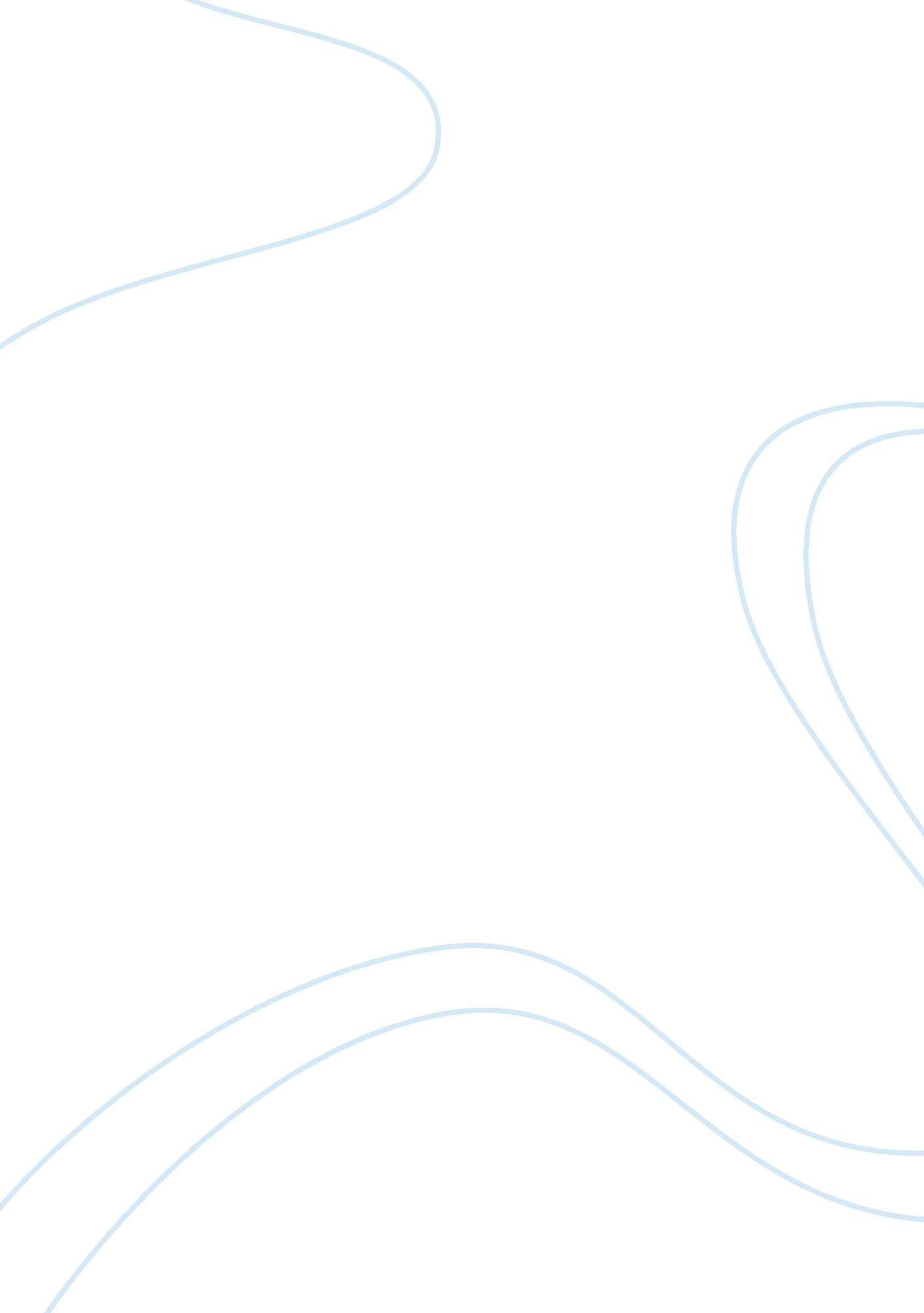 Importance of organization behaviour in todays context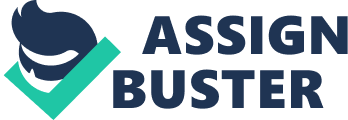 INTRODUCTION AND IMPORTANCE OF ORGANIZATION BEHAVIOUR Organizational Behavior is the designation, analysing and application of cognition about how persons and groups act in organisations. It interprets people-organization relationships in footings of the individual, group, organisation, and whole societal system. Objective of it is to construct better relationships by accomplishing people aims, organisational aims, and societal aims. It encompasses a broad scope of countries, such as human behaviour, Training and development, alteration direction, leading, squads, Group behavior etc. In the survey of organisational behaviour is helpful in deriving a complete apprehension of the concern. It is non the survey of how organisations behave, but instead the survey of single behaviour in an organisation. This includes the survey of how persons be have alone every bit good as in groups. The chief focal point of the organisational behaviour is to obtain a greater apprehension of those factors which influence single and group kineticss in an organisation. Therefore persons and the groups and organisations to which they belong may go more efficient and effectual. Organizational behavior research is finally focused at supplying human resource direction professionals with the information and techniques which they need to choose, train, and retain employees in a manner which gives maximal benefit for the single employee and for the organisation. Organizational behaviour is a modern interdisciplinary field. It draws most to a great extent from the psychological and sociological scientific disciplines and it besides looks to other scientific Fieldss. The interdisciplinary attack is used because the field of organisational behaviour involves multiple degrees of analysis, which are necessary to understand behaviour within organisations as people influence their environment every bit good as people are influenced by their environment. The concern organisation based on valleies, missions, visions, aims, ends and direction doctrine which drives formal or informal organisations towards civilization & A ; societal environment The civilization decides the type of leading, group kineticss, communicating, within the concern organisation. The employee perceives this as the quality of work type which leads their measure of motive, which will benefited to employee public presentation, single satisfaction, and personal development and growing. The combination of all above elements will take to construct the theoretical account that the organisation operates from. Following are the chief characteristics of the organisation behaviour Organization behaviour analysing the relationship between organisation, single and the group. It more concern about people attitudes, perceptual experience, feelings, larning capablenesss and specific aims ends. ( Distinctly humanistic orientation ) It consists of different techniques, methods & A ; theories to measure the public presentations. ( Multidisciplinary ) It provides critical replies to inquiries which arise when pull offing organisation. It analyses the factors influence the public presentation of a organisation and depict the manner of better the public presentation. It uses the scientific method to analyse the public presentation which helps to place the variables and relationships. It creates to accomplish the way of concern demands as it is concern in apprehension of organisation procedures and accomplishments. Factors Influence the Organization Behavior The plumes of people at work- attitudes, single Differences, attributes, functions of the people and way The manner people are motivated Organizational committedness Employment battle procedure The manner organisations cabals Culture of the organisation Models of Organizational Behavior There are four chief theoretical accounts organisations operate out of, Autocratic, Custodial, Supportive, and Collegial: Autocratic - this theoretical account is power with the direction. The employees are oriented towards obeisance and dependance on the foreman. The public presentation consequence is minimum. Custodial - this theoretical account is pecuniary resources with a managerial way of wealth. The employees in bend are tilting towards security and reimbursement and dependance on the organisation. The result is inactive cooperation. Supportive - this theoretical account is leading with a managerial way of support. The employees are tilting towards occupation public presentation and part. The member of staff demand that is met is position and grasp. The public presentation result is rousing thrust. Collegial - this theoretical account is related with a managerial way of teamwork. The squad besides work oriented towards responsible behaviour and self-denial. The public presentation consequence is moderate Even though there are several theoretical accounts, most of the organisations used combination of above theoretical accounts. The organisational behaviour does non depend upon tax write-offs based on intestine feelings where as seeking to roll up inside informations, information for issue in a scientific mode under controlled state of affairss. It provides information for the findings so that the behaviour of forces and group could be canalized as desired. Majority of psychologists, societal scientists and have carried out research on assorted facets related to organisation behaviour. Job satisfaction and single public presentation are determiners of accomplishment of employee and organisational ends. Organizations are set up to carry through the demand of the people. In modern competitory universe, the organisations should hold growing & A ; task-oriented which can accomplish at the clip of productiveness is ensured with zero defect in quality. Employee turnover and absenteeism has a negative impact on efficiency and productiveness. It is required to actuate & amp ; retained the accomplishment workers by heightening the occupation satisfaction. In formal construction of organisation all divisions have to work in a co-ordinated mode to carry through the organisational ends, vision and aims. Due to that it is require keeping positive attitude towards work. Besides it is more valuables for directors to develop the suited work civilization by utilizing authorization, deputation of certain powers to team members. Benchmarking, re-engineering, occupation re-design and authorization are some of the valuables factors. Leadership Leadership is most of import facet of organisational behaviour which can be define as ability to influence, motivate others to accomplish the set of organisational aims or ends. In today 's context the directors now are leaders of their groups, their divisions. Event though it may necessitate certain specializer cognition, the human dealingss portion of the direction occupation. Presently People have more flexibleness and more options in their callings, which are them selves more fluid, so maintaining employee motivated is really of import, due to that Leadership is besides of import in trying to minimise employee dissatisfaction. Leadership consists of the effectual procedure of deputation and authorization. Broad categorization of leading manners There are several dimensions to leading manner and different ways of depicting leading manners such as, bureaucratic, benevolent, magnetic, dictatorial, unitary consultative, participative and abdicator. The different types of managerial leading towards low-level staff can be classified in following header. Authoritarian manner which focal point on all interactions within the group move towards the director due to power is with the director, in this manner director him selves exercisings decision-making and authorization for finding policy, processs and ordinances for accomplishing set of aims. Eg- The employees achieve the undertaking will be given wagess & A ; others who have non achieved penalties. Chemanex group apportioning certain nonsubjective to be achieved by each employee for a given clip, so measure the public presentation based on the undertaking achieved. Evaluation as follows Marks Category 81-100 Excellent 61-80 Good 41-60 Average Employees who perform magnificently, entitle 4 month fillip, good class 3 months, mean class 2. 5monthe & A ; less than mean No fillip at all. It shows how above manner is applicable in today 's context. Democratic manner leading maps are shared with other staff of the group and the leader and focal point of power is more with the group as a whole and there is high integrating within the group. All members have a high decision-making, finding of policy and process. Eg- Janashakthi Insurance form the foreign trips based on high public presentation squad for the twelvemonth . Laissez-faire manner director are detecting that subsidiary of the squad are working good independently. The director, heighten them freedom of making the aims to transport out they think best and without interfering where as it is required to supply support if aid is needed. Where as some confusion over this manner, since the word of Genuine is emphasized since which is contrasted with the director who could non care, of consequences keeps off from the job points and director does non desire to acquire involved. Eg ; Vertusa -Employee has given the freedom to accomplish the certain undertaking Most of the organisation holding combinations of above manners & A ; employees are non involvement to work under the 100 % autocratic manner There are 4 chief types of leading behaviour available in conformity with end way theory Directive Leadership- Which consist of the manner of directing to the subsidiaries to accomplish the ends by sing regulations & A ; ordinances. Eg- This theoretical account applicable in the most of the authorities organisation ( The Department caput is giving the instructions for its subsidiaries achieve the undertaking with in the handbills or based on authorities regulations & A ; policies. Supportive leading which consist of unfastened and approachable mode and exposing the demands and public assistance of subsidiary. Participative leading which consists of consult with their subsidiaries and the rating of sentiments and different thoughts before the director makes the concluding determination. Achievement-oriented leading consist of puting demanding ends for subsidiaries, looking for development in their public presentation and show assurance in subsidiaries ability to execute good. Leader should place the people capableness, proper executing and uninterrupted betterment Peoples capableness It includes puting up the ability, competences and accomplishments required for the modern universe, and how to carry through those demands, including competences rating, spread analysis, occupation and function definitions and calling development. Those will take the modern concern is cardinal to the success of this activity. Execution This consists of bringing of the new theoretical account. It includes both `` difficult '' deliverables in the signifier of undertaking programs, advancement studies and budget discrepancies, stakeholder direction and `` soft '' deliverables in the signifier of communications Continuous Improvement This consists of mensurating the effectivity of public presentations and which guarantee chances for the farther betterments. Balance score card, Reward alliance and public presentation direction are the cardinal methods of measuring the public presentations Every organisation the leading should depute the governments to subsidiaries by sing the capableness of the employees & A ; leader should take the squad, motivated, reexamine the out semen, uninterrupted preparation & A ; measure the public presentation. GROUP BEHAVIOR The basic character of a group is that its members regard themselves as belonging to the group. Although there is no exact definition for 'group ' it can be defined as follows. 'A set of people who interact with one another are psychologically cognizant of one another ; and comprehend them egos to be a group. Simply a group can be define as a set of people who portion most undermentioned features a definable rank ; group consciousness ; mutuality ; common intent ; interaction ; and ability to move in a unitary mode. A societal system contains all the people in system and their relationships to each other and to the external universe. It is a complex set of human relationships interacting in many ways. The behaviour of single affect on the behaviour of others straight or indirectly. Groups has basic characteristic of the on the job manner of any organisation. Group Members every bit good as the directors must co-operate each other to transport out plants to accomplish aims of the organisation every bit good as the persons. Group pressures influence over the public presentation of the organisation every bit good as the single members of the organisation. Group public presentation Idaho straight related with the leading which influence the behaviour of the group members. Pleasant working relationships and good teamwork aid to better the morale of employees and work public presentation. Successful teamwork is a basic characteristic of modern direction patterns such as entire quality direction, authorization, quality circles and alteration direction. Teamwork is really of import as it increases the competitiveness power of the organisation in following ways ; increase the productiveness better quality encourage invention motivate employees and better their committedness Training & A ; DEVELOPMENTS Employee preparation is most of import facet in any organisation. Employees are cardinal assts of the organisation & A ; there are is direct relationship with organisational public presentation & A ; employee public presentations. As a consequence of that employee should better the accomplishments, capablenesss, and strength to vie with technological & A ; planetary alterations. Due to that employee should develop following accomplishments, Computer accomplishments: employee should develop computing machine accomplishments which is most of import to negociate with planetary environment. Customer service: In today client satisfaction is most cardinal country of concern environment due to high competition of planetary market, due to that it is required to give proper preparation. Diverseness: It consist of account about how people have different positions and positions, and includes methods to value diverseness Ethical motives: It consists of a position about societal and corporate duty. Further, today 's employees bring a broad assortment of values and ethical motives to the organisation. Human dealingss: Soon organisational employees work under force per unit area & A ; more emphasis on work burden. Therefore there may be tonss of misinterpretations and struggles. Proper preparation will minimise the unneeded struggle & A ; misinterpretations. Quality enterprises: It consist of basic preparation demand about the quality constructs, Guidance for qualities, & A ; processs Eg ; benchmarking, Total Quality Management, Quality Circles.. Safety: Safety preparation is more of import specially for the employees set abouting hazard occupations eg: working with heavy equipment, chemicals, Fuel, gas or Electricity related employments Most of the organisation has given safety equipments when making the hazard operations Eg Hayleys ADC PLC runing chemical related productions & A ; employees are given safety manual, safety equipments & A ; proper preparation Sexual torment: This includes developing about sexual torment on inappropriate behaviour. Normally this is included in organisational policies. Why preparation is of import and Benefits from Employee by proper Training and Development There are several beginnings that the employee can develop & A ; develop them egos. They can utilize organisational policies, processs, safety manuals, on-line information on preparation and development. Employees are profiting by proper preparation & A ; developments. It may increase moral, occupation satisfaction, motive of employee, Enhanced the productiveness, efficiency of employee ensuing fiscal benefit to the organisation, Minimized the employee turnover, due to the new engineerings & A ; methods enhanced the production capacity Diverseness Diverseness energizes client service, employee motive & A ; betterment of lesson of employee, determination devising & A ; squad public presentations. With rapid alteration of planetary market employment relationships have besides emerged from the altering work force, information engineering, and globalisation factors. Presently most of the organisation more dressed ores on corporate societal duty to vie with standardisation of values and moralss of other organisations. Currently organisational behaviour pushes the fight. Sing the above facts organisational behaviour, play major function in today 's context 